Publicado en Madrid el 20/04/2022 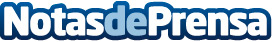 PANGEA lanza "Viajes en Moto" de la mano de BMW Motorrad EspañaLa agencia de viajes y la firma alemana se unen para ofrecer una nueva línea de viajes de autor con propuestas viajeras para recorrer el mundo sobre dos ruedasDatos de contacto:Beatriz690775752Nota de prensa publicada en: https://www.notasdeprensa.es/pangea-lanza-viajes-en-moto-de-la-mano-de-bmw Categorias: Viaje Motociclismo Madrid Entretenimiento Turismo Emprendedores Industria Automotriz http://www.notasdeprensa.es